№ п/пНаименование товара, работ, услугЕд. изм.Кол-воТехнические, функциональные характеристикиТехнические, функциональные характеристики№ п/пНаименование товара, работ, услугЕд. изм.Кол-воПоказатель (наименование комплектующего, технического параметра и т.п.)Описание, значение1.Локомотив с 1 вагономМФ 4.061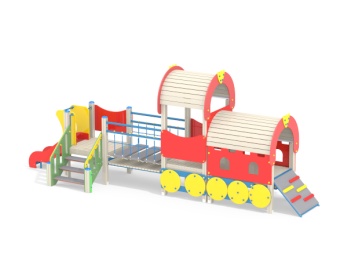 Шт. 11.Локомотив с 1 вагономМФ 4.061Шт. 1Высота  (мм)  2700 (± 10мм)1.Локомотив с 1 вагономМФ 4.061Шт. 1Длина  (мм) 6900(± 10мм)1.Локомотив с 1 вагономМФ 4.061Шт. 1Ширина  (мм) 1800 (± 10мм)1.Локомотив с 1 вагономМФ 4.061Шт. 1Высота площадки (мм)7001.Локомотив с 1 вагономМФ 4.061Шт. 1Применяемые материалы Применяемые материалы 1.Локомотив с 1 вагономМФ 4.061Шт. 1Декоративные  фанерные элементыводостойкая фанера марки ФСФ сорт не ниже 2/2 толщиной не менее 24 мм (± 2мм) все углы фанеры должны быть закругленными, радиус не менее 20мм, ГОСТ Р 52169-2012.1.Локомотив с 1 вагономМФ 4.061Шт. 1СтолбыВ кол-ве 14 шт. клееного деревянного  бруса, сечением не менее 100х100 мм и имеющими скругленный профиль с канавкой  посередине. Сверху столбы должны заканчиваться пластиковой  заглушкой синего цвета в форме четырехгранной усеченной пирамиды.Снизу столбы должны оканчиваться металлическими оцинкованными  подпятниками выполненным из листовой стали толщиной не менее 4 мм и трубы диаметром не менее 42 мм и толщиной стенки 3.5мм, подпятник должен заканчиваться монтажным круглым фланцем, выполненным из стали толщиной не менее 3мм, которые бетонируются в землю.1.Локомотив с 1 вагономМФ 4.061Шт. 1ПолыВ количестве 2 шт. должен быть выполнен из бруса толщиной не менее 40 мм, опирающейся на брус сечением не менее 40х90 мм. Вязка  опорного бруса со столбами осуществляется методом, через прямой одинарный глухой шип, крепление нигелем.1.Локомотив с 1 вагономМФ 4.061Шт. 1Горка 700ммВ кол-ве 1шт. Каркас должен быть выполнен из профильной трубы сечением не менее 50х25х2мм и утоплен в отфрезерованный паз фанерного борта по всей длине. Желоб должен быть изготовлен из единого листа не ржавеющей стали, толщиной не менее 1,5 мм, приваренным к каркасу горки. Борта горки выполнены из влагостойкой фанеры марки ФСФ сорт не ниже 2/2  толщиной не менее 24 мм и высотой не менее 120мм. Боковые ограждения ската горки выполнены из влагостойкой фанеры марки ФСФ сорт не ниже 2/2 толщиной не менее 24мм, высотой не менее 700мм и оборудованы поручнем ограничителем на высоте  не менее 600мм. Поручень должен быть выполнен  из металлической трубы диаметром не менее 32 мм и толщиной стенки 3.5 мм с двумя штампованными ушками из стали не менее 4 мм, под 4 мебельных болта не менее 4мм, под 4 мебельных болта.1.Локомотив с 1 вагономМФ 4.061Шт. 1ЛестницыВ кол-ве 1шт. Ступеньки должны быть выполнены из ламинированной противоскользящей, фанеры толщиной не менее 18 мм и деревянного бруса сечением не менее 40х90 мм. скрепленными между собой. Устанавливаться в отфрезерованный паз в перилах. Перила выполнены из влагостойкой фанеры марки ФСФ сорт не ниже 2/2 и толщиной не менее 24мм , с декоративными накладками не менее 15 мм. Для бетонирования используются металлические закладные детали из трубы сечением 50х25х2 мм, закрепленные на перилах через столб и окрашенные порошковой полимерной краской зеленого цвета.1.Локомотив с 1 вагономМФ 4.061Шт. 1Мост подвесной, качающийся с перилами и страховочным мостом. Длинной не менее 1400мм.В кол-ве 1шт., должен быть выполнен из полипропиленового армированного каната, скрепленного между собой пластиковой стяжкой троса и 4шт качающихся ступенек выполненных из противоскользящей ламинированной фанеры толщиной не менее 36мм. Страховочный мост выполнен из трубы диаметром не менее 32 мм с полом из противоскользящей ламинированной фанеры толщиной не менее 24мм.1.Локомотив с 1 вагономМФ 4.061Шт. 1ОграждениеВ кол-ве 5 шт. должно быть выполнено из влагостойкой фанеры марки ФСФ сорт не ниже 2/2 и толщиной не менее 21 мм 1.Локомотив с 1 вагономМФ 4.061Шт. 1Арка В кол-ве 3шт. должна быть выполнена из влагостойкой фанеры марки ФСФ сорт не ниже 2/2 и толщиной не менее 24мм состоять из двух половинок и соединяться декоративным элементом толщиной не менее 24мм.1.Локомотив с 1 вагономМФ 4.061Шт. 1КрышаВ кол-ве 2 шт., должна быть выполнена из металлического каркаса (труба сечением 32 мм) обшитого брусом толщиной не менее 40 мм.1.Локомотив с 1 вагономМФ 4.061Шт. 1МатериалыКлееный деревянный брус  и деревянные бруски должны быть выполнены из сосновой древесины, подвергнуты специальной обработке и сушке до мебельной влажности 7-10%, тщательно отшлифованы  со всех сторон и покрашены в заводских условиях профессиональными двух компонентными красками , Влагостойкая фанера должна быть  марки ФСФ сорт не ниже 2/2, все углы фанеры должны быть закругленными, радиус не менее 20 мм, ГОСТ Р 52169-2012 и окрашенная двухкомпонентной краской, специально предназначенной для применения на детских площадках, стойкой к сложным погодным условиям, истиранию, устойчивой к воздействию ультрафиолета и влаги. Металл покрашен полимерной порошковой краской. Заглушки пластиковые, цветные. Все метизы оцинкованы. 1.Локомотив с 1 вагономМФ 4.061Шт. 1ОписаниеЛокомотив должен состоять из кабины, вагона, горки ската высотой не менее 700мм, лестницы, трапа.  Кабина должна иметь вход с двух сторон, с одной стороны вход через трап наклонный, с другой стороны через мост подвесной.  Вагон - открытая площадка, имеющая лестницу и горку скат, и соединенная с кабиной подвесным мостом. На локомотиве должны располагаться декоративные колеса в количестве 10 штук, крепящихся к кабине через балясины. Локомотив с вагоном должен быть изготовлен из металла и влагостойкой фанеры толщиной не менее 21мм, марки ФСФ сорт не ниже 2/2, все углы фанеры должны быть закругленными, радиус не менее 20мм.